﻿Подключиться к конференции Zoomhttps://us04web.zoom.us/j/72102466259?pwd=YXZuU3g2ZU9wdEhPU0lLQ3VSd2dJUT09Идентификатор конференции: 721 0246 6259Код доступа: xh4fmEЧетверг 15.04.21 13:05Урок: Les pronoms relatifs qui, que / qu’LE: p. 49 ex. 6(oralement) 	p.49 ex.7 ( par écrit)Домашнее задание CA : p. 24 ex. 2 ( par écrit) 				выучить слова к тексту на стр. 48Пятница 16.04.21 13:05Урок: Les pronoms relatifs qui, que / qu’ 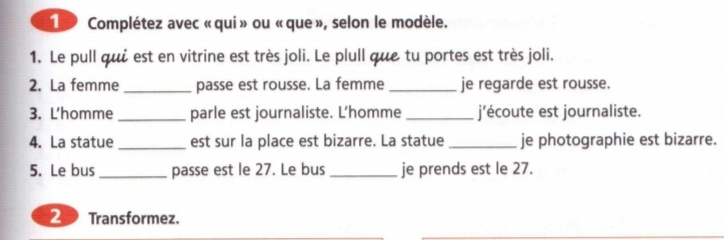 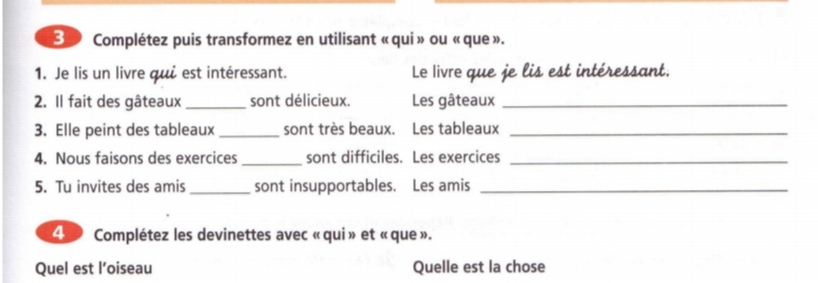 exprimer la quantitée, les proportionsLE: p. 49 ex. 10 (oralement)Домашнее задание:  CA : p. 24 ex. 3 ( par écrit) 